ČETVRTAK  30.4. 2. r.1. I 2.SAT: EJ   - u prilogu3. sat: PID   Živim u brežuljkastom zavičaju - obrada – zavičaj                           U -  str. 76.-77., 80.str    Zavičaj je mjesto u kojem živiš i polaziš školu.On obuhvaća susjedna mjesta i okolni prostor.Otvori U – 76. ,77. str. i usmeno odgovori na pitanje. U našem zavičaju prevladavaju brežuljci pa ćemo otvoriti  U – 80. str.Odgovori usmeno na uvodna pitanja.Pročitaj i prouči  tekst na 80. str.Napiši u pisanku naslov i uredno prepiši  sve rečenice u pisanku. Nacrtaj izgled svog zavičaja u pisanku. Poslikaj pisanku i pošalji mi!4.SAT: HJ  HJ   Znatiželjni mrav - redoslijed događaja , izražajno čitanje, stvaralaštvo Pročitaj priču naglas. Riješi zadatke na 161. str.Za kraj riješi  ovaj listić.  .  Ili pitanja prepiši u pisanku i riješi!  Poslikaj i pošalji!ZNATIŽELJNI MRAV (nakon čitanja)Napiši što si saznao/saznala o mravu u ovoj priči?    MRAV 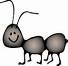 Po čemu ste slični ti i mrav iz ove priče? Obrazloži.Po čemu se ti i mrav iz ove priče razlikujete? Obrazloži.5.SAT:  TZKVježbaj uz HRT 3!Penjanje na zapreke do 80 cmVođenje lopte unutarnjom stranom stopala (N)